Demande de prise en charge dans le cadre du parcours ETP POIPLUMEEnfant   …………………………………………………………………………………………………………………………………, né(e) le ……………………………Coordonnées des parents :A ce jour : poids                                                  taille                                             IMC  Antécédents de l’enfant  Poids                        et taille                         à la naissance  (                                SA)  Evolution:       Age du rebond :                                   précoce   □  non              □  oui         Facteur ayant déclenché la prise de poids ?    □  non              □  oui, lequel :  .............................................................................................................................................................................................................................................. .............................................................................................................................................................................................................................................. ..............................................................................................................................................................................................................................................    Autres problèmes de santé :…………………………………………………………………………………………………………………………………………………………………………  .............................................................................................................................................................................................................................................. .............................................................................................................................................................................................................................................. ..............................................................................................................................................................................................................................................  Difficultés psychosociales ?    □ non        □   oui, lesquelles  .............................................................................................................................................................................................................................................. .............................................................................................................................................................................................................................................. .............................................................................................................................................................................................................................................. ..............................................................................................................................................................................................................................................             Prises en charge antérieures   .............................................................................................................................................................................................................................................. ..............................................................................................................................................................................................................................................  Antécédents familiaux d’obésité:     □  Père    	□ Mère      □ Grands parents paternels       □ Grands parents maternels  Commentaires :  ……………………………………………………………………………………………………………………………………………………………………………………………………………………………………… A...............................................         le ……………………………….  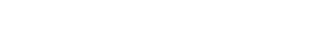 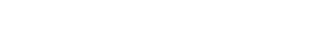 Signature     Merci de joindre le certificat d’aptitude à la pratique d’une activité physique adaptée  CERTIFICAT MEDICAL D’INDICATION A LA PRATIQUE DES  ACTIVITES PHYSIQUES ADAPTEES  Je soussigné(e), Docteur ………………………………………………………., certifie que l’état de santé de Nom : …………………………………..   Prénom : ………………………………………   né(e) le …../…../………. est compatible avec la pratique d’Activités Physiques Adaptées, proposée dans le cadre du parcours d’ETP POIPLUME. Je l’autorise en conséquence à pratiquer :  Activités physiques et sportives progressives et régulières,        En évitant :…………………………………………………………………………………     Précautions particulières : appareil locomoteur, cardiovasculaire, respiratoire, neurosensoriel (vision, audition, équilibre). Contre-indications. Activités sportives déconseillées. Fait à   ………………………………………………………….le …………………………………………………………………                          Cachet du Médecin – signature :  	                            